     Nebezpečné petardy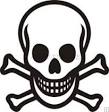 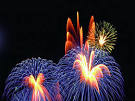 Nový rok se oslavoval  velkolepým ohňostrojem. Petardy, rakety, výbuchy atd. Petardy jsou i velmi nebezpečné! Hrozí vážné poranění.Hasiči mívají v tuto dobu nejvíce zásahů v celém roce. Petardy někdy dokonce odpalují i malé děti.! VAROVÁNÍ! NEODPALUJTE PETARDY NEBO RACHEJTLE BEZ DOHLEDU RODIČŮ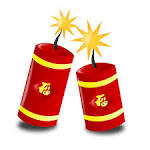 